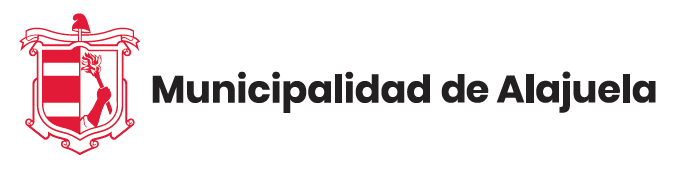 ACTIVIDAD DE PATENTESSOLICITUD DE CERTIFICADO DE LICENCIA COMERCIALDATOS DEL SOLICITANTE (PATENTADO):Nombre del patentado: 										____Cédula física o jurídica: 									__________En caso de que el patentado sea persona jurídicaNombre del Representante Legal: _____________________________________________________Número de cédula: 					      Teléfono: ____________________________Distrito: __________________________Dirección exacta: ________________________________________________________________________________________________________________________________Autorizo a la Municipalidad de Alajuela a notificarme a través del siguiente correo electrónico____________________________________________________DATOS DE LA LICENCIA COMERCIAL (OBLIGATORIO)Licencia comercial número: _________________________________________ Actividad comercial autorizada: ________________________________________________________ Nombre fantasía del local comercial: ______________________________Dirección del local comercial: __________________________________________________________ __________________________________________________________________________________ Distrito: ________________________ Finca número 2- ______________________MOTIVO DE SOLICITUD DE CERTIFICADO DE LICENCIA COMERCIALExtravío (   )           Deterioro (   ) 		Nunca he tenido (   )       Actualización de datos: (  )Firmo a las _______________ horas del día __________ del mes __________________ del año 20___.________________________________________Firma del patentado (o representante legal) REQUISITOS GENERALES(Artículo 9, 16, 17 y 18 Reglamento General de Licencias Comerciales de la Municipalidad del Cantón Central de Alajuela)Formulario de solicitud de certificado de licencia comercial debidamente lleno y firmado por el patentado. Permiso Sanitario de funcionamiento y/o SENASA, vigente, extendido por la entidad respectiva a nombre del patentado. Ley 5395 -Ley General de Salud- y Ley 8495 -Ley del Servicio Nacional de Salud Animal-. Si el solicitante es una persona física debe aportar copia de la cédula de identidad por ambos lados. En caso de personas extranjeras debe presentar copia de la cédula de residente permanente vigente. Si el solicitante es una persona jurídica, la solicitud debe encontrarse firmada por el representante legal de la misma y deberá presentar copia de la personería jurídica vigente y copia de la cédula de identidad del representante legal.Cuando se trate de reposición del certificado por extravío deberá presentar una declaración jurada ante notario público.Cuando se trate de reposición del certificado por deterioro deberá presentar el documento original en las condiciones en que se encuentre.Cuando se trate de actualización de datos en el certificado deberá presentar el documento original y aportar una nota aclarando cuál es el dato que requiere actualizar y justificar el motivo.Verificación ante la Dirección General de Tributación que el patentado se encuentra inscrito como contribuyente. Código Tributario, artículo 131 bis.El solicitante debe encontrarse al día en el pago de los tributos.ADVERTENCIA: En caso de que alguno de los documentos anteriores se encuentre firmados de forma digital, DEBE enviar el documento original en formato PDF al correo patentes@munialajuela.go.cr. Lo anterior, con la finalidad de verificar las propiedades del documento y su validez.